1. Project Details2. Declaration on behalf of grant holding institutionI certify that the amounts stated in parts 3 and 4a to d:For directly incurred costs were expended for the sole purpose of the research and in accordance with the conditions of grant;For allocated and indirect costs have been used as a contribution towards the funding of the research;Are not in respect of any inadmissible costs;Are within the grant period;Are not the subject of a claim for reimbursement from any other source;Have been incurred in accordance with the conditions of grant;Are a true and accurate account of the expenditure incurred;Agree to supply corroboration of any expenses claimed in relation to this grant if called upon to do so.3. Expenditure details* Please provide further breakdown information for these element under parts 4 a to d.4a. Details of Directly Incurred Staff CostsPlease use the table below to provide basic details of the DI Staff expenditure reported in table 3. Do not provide personal information such as individual names.4b. Details of Directly Incurred Travel CostsPlease use the table below to provide further details of DI travel expenditure reported in table 3. Items with a value of over £1,000 should be listed separately and all items under £1,000 can be grouped together.4c. Details of Directly Incurred Equipment CostsPlease use the table below to provide further details of DI equipment expenditure reported in table 3. Items with a value of over £1,000 should be listed separately and all items under £1,000 can be grouped together.4d. Details of Directly Incurred Other CostsPlease use the table below to provide further details of DI other expenditure reported in table 3. Items with a value of over £1,000 should be listed separately and all items under £1,000 can be grouped together.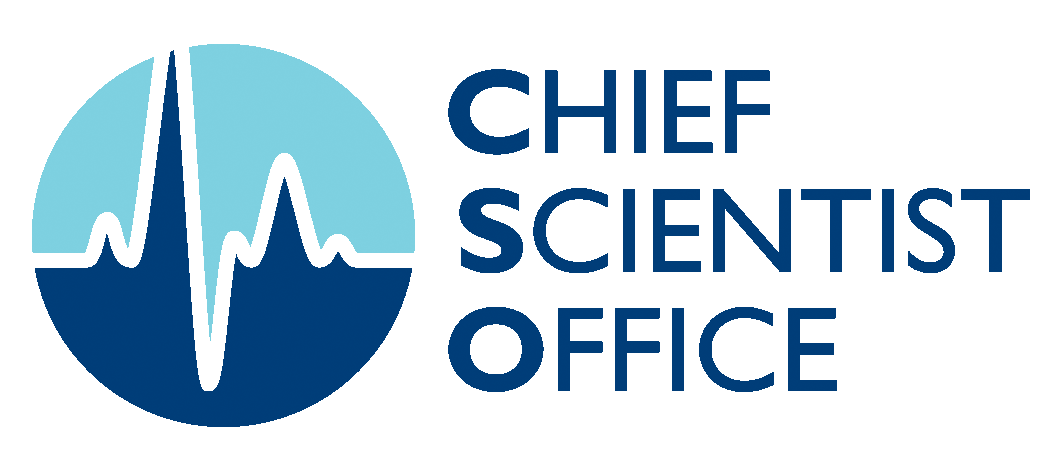 FORM 8 (v1.2 Aug-18)Final Statement of ExpenditureProject title:CSO Project Reference:Chief Investigator:Grant Holder:Grantholder Reference:Sponsor(s):Start Date:End Date:Signature (for and on behalf of the Grant Holder):Signature (for and on behalf of the Grant Holder):Date: Date: Name (block capitals):Position Held*:* Must be a individual with suitable authority such as the Head of Research Finance Department or Equivalent.* Must be a individual with suitable authority such as the Head of Research Finance Department or Equivalent.* Must be a individual with suitable authority such as the Head of Research Finance Department or Equivalent.DIRECTLY INCURREDFEC ExpenditureCSO Expenditure (80%)	Staff*	Travel*	Equipment*	Other Costs*	Clinical Trial RegulationExceptional ItemsTOTAL DIRECTLY ALLOCATED	Staff	Investigators	Estate Costs	Other EquipmentTOTAL INDIRECT COSTSTOTAL FINAL COSTSPAYMENTS RECEIVEDBALANCE DUE / OVERPAYMENT RECOVERABLEBALANCE DUE / OVERPAYMENT RECOVERABLECommentsStaff RoleStaff GradeFEC ExpenditureCSO Expenditure (80%)Project Co-ordinatorAResearch AssitantBTOTAL COSTSItem DescriptionItem DescriptionItem DescriptionFEC ExpenditureCSO Expenditure (80%)Other (£<1000)Other (£<1000)Other (£<1000)TOTAL COSTSTOTAL COSTSItem DescriptionModel / Part NumberSerial NumberFEC ExpenditureCSO Expenditure (80%)Other (£<1000)n/an/aTOTAL COSTSTOTAL COSTSItem DescriptionFEC ExpenditureCSO Expenditure (80%)Other (£<1000)TOTAL COSTS